三明市建筑施工现场维权信息告示牌三明市建筑施工现场维权信息告示牌三明市建筑施工现场维权信息告示牌三明市建筑施工现场维权信息告示牌三明市建筑施工现场维权信息告示牌三明市建筑施工现场维权信息告示牌三明市建筑施工现场维权信息告示牌三明市建筑施工现场维权信息告示牌工程项目名称考勤（工作量）公示栏工程项目地址考勤（工作量）公示栏建设单位单位名称考勤（工作量）公示栏建设单位项目负责人联系电话考勤（工作量）公示栏施工总承包单位单位名称考勤（工作量）公示栏施工总承包单位项目经理联系电话考勤（工作量）公示栏施工总承包单位劳资专管员联系电话考勤（工作量）公示栏分包单位（一）单位名称考勤（工作量）公示栏分包单位（一）项目负责人联系电话考勤（工作量）公示栏分包单位（二）单位名称工资公示栏分包单位（二）项目负责人联系电话工资公示栏工程建设主管部门单位名称工资公示栏工程建设主管部门地    址举报投诉电话工资公示栏劳动保障监察机构单位名称工资公示栏劳动保障监察机构地    址举报投诉电话12333/12333/工资公示栏劳动争议调解仲裁申请渠道单位名称工资公示栏劳动争议调解仲裁申请渠道地    址联系电话工资公示栏法律援助申请渠道单位名称网上援助渠道12348中国法网12348中国法网工资公示栏法律援助申请渠道地    址联系电话劳动用工法律法规备注：可张贴《劳动法》《劳动合同法》《保障农民工工资支付条例》等公共法律服务热线1234812348123481234812348劳动用工法律法规备注：可张贴《劳动法》《劳动合同法》《保障农民工工资支付条例》等本地最低工资标准     市     县      年度最低工资标准       元/月     市     县      年度最低工资标准       元/月     市     县      年度最低工资标准       元/月     市     县      年度最低工资标准       元/月     市     县      年度最低工资标准       元/月劳动用工法律法规备注：可张贴《劳动法》《劳动合同法》《保障农民工工资支付条例》等工资支付日期本项目部每月     日发放工资本项目部每月     日发放工资本项目部每月     日发放工资本项目部每月     日发放工资本项目部每月     日发放工资劳动用工法律法规备注：可张贴《劳动法》《劳动合同法》《保障农民工工资支付条例》等 维权提示    依据《劳动法》、《劳动合同法》及《保障农民工工资支付条例》等法律法规及政策规定，本项目部对进场施工人员实施规范劳动用工管理。为保障您按时足额获得工资，在此特别提示：
1.进场前应先签订劳动合同，后通过实名制管理通道进场施工；
2.工资由施工总承包单位通过农民工工资专用账户发放至农民工本人银行账户，每月至少发放一次；
3.如个人劳动权益受到侵害，可及时向相关单位反映，依法理性维权。    依据《劳动法》、《劳动合同法》及《保障农民工工资支付条例》等法律法规及政策规定，本项目部对进场施工人员实施规范劳动用工管理。为保障您按时足额获得工资，在此特别提示：
1.进场前应先签订劳动合同，后通过实名制管理通道进场施工；
2.工资由施工总承包单位通过农民工工资专用账户发放至农民工本人银行账户，每月至少发放一次；
3.如个人劳动权益受到侵害，可及时向相关单位反映，依法理性维权。    依据《劳动法》、《劳动合同法》及《保障农民工工资支付条例》等法律法规及政策规定，本项目部对进场施工人员实施规范劳动用工管理。为保障您按时足额获得工资，在此特别提示：
1.进场前应先签订劳动合同，后通过实名制管理通道进场施工；
2.工资由施工总承包单位通过农民工工资专用账户发放至农民工本人银行账户，每月至少发放一次；
3.如个人劳动权益受到侵害，可及时向相关单位反映，依法理性维权。    依据《劳动法》、《劳动合同法》及《保障农民工工资支付条例》等法律法规及政策规定，本项目部对进场施工人员实施规范劳动用工管理。为保障您按时足额获得工资，在此特别提示：
1.进场前应先签订劳动合同，后通过实名制管理通道进场施工；
2.工资由施工总承包单位通过农民工工资专用账户发放至农民工本人银行账户，每月至少发放一次；
3.如个人劳动权益受到侵害，可及时向相关单位反映，依法理性维权。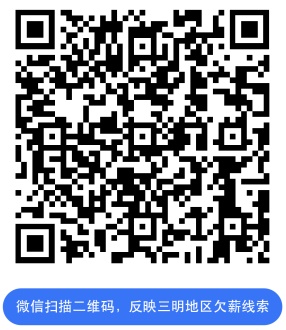 劳动用工法律法规备注：可张贴《劳动法》《劳动合同法》《保障农民工工资支付条例》等 维权提示    依据《劳动法》、《劳动合同法》及《保障农民工工资支付条例》等法律法规及政策规定，本项目部对进场施工人员实施规范劳动用工管理。为保障您按时足额获得工资，在此特别提示：
1.进场前应先签订劳动合同，后通过实名制管理通道进场施工；
2.工资由施工总承包单位通过农民工工资专用账户发放至农民工本人银行账户，每月至少发放一次；
3.如个人劳动权益受到侵害，可及时向相关单位反映，依法理性维权。    依据《劳动法》、《劳动合同法》及《保障农民工工资支付条例》等法律法规及政策规定，本项目部对进场施工人员实施规范劳动用工管理。为保障您按时足额获得工资，在此特别提示：
1.进场前应先签订劳动合同，后通过实名制管理通道进场施工；
2.工资由施工总承包单位通过农民工工资专用账户发放至农民工本人银行账户，每月至少发放一次；
3.如个人劳动权益受到侵害，可及时向相关单位反映，依法理性维权。    依据《劳动法》、《劳动合同法》及《保障农民工工资支付条例》等法律法规及政策规定，本项目部对进场施工人员实施规范劳动用工管理。为保障您按时足额获得工资，在此特别提示：
1.进场前应先签订劳动合同，后通过实名制管理通道进场施工；
2.工资由施工总承包单位通过农民工工资专用账户发放至农民工本人银行账户，每月至少发放一次；
3.如个人劳动权益受到侵害，可及时向相关单位反映，依法理性维权。    依据《劳动法》、《劳动合同法》及《保障农民工工资支付条例》等法律法规及政策规定，本项目部对进场施工人员实施规范劳动用工管理。为保障您按时足额获得工资，在此特别提示：
1.进场前应先签订劳动合同，后通过实名制管理通道进场施工；
2.工资由施工总承包单位通过农民工工资专用账户发放至农民工本人银行账户，每月至少发放一次；
3.如个人劳动权益受到侵害，可及时向相关单位反映，依法理性维权。劳动用工法律法规备注：可张贴《劳动法》《劳动合同法》《保障农民工工资支付条例》等